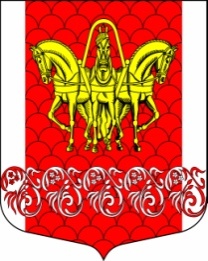 СОВЕТ ДЕПУТАТОВМУНИЦИПАЛЬНОГО ОБРАЗОВАНИЯ«КИСЕЛЬНИНСКОЕ СЕЛЬСКОЕ ПОСЕЛЕНИЕ»ВОЛХОВСКОГО МУНИЦИПАЛЬНОГО РАЙОНАЛЕНИНГРАДСКОЙ ОБЛАСТИЧЕТВЕРТОГО  СОЗЫВАРЕШЕНИЕот   27  июля   2020  года   № 41Об утверждении тарифов на платные услуги, оказываемыемуниципальным бюджетным учреждением культуры«Кисельнинский Дом Культуры» на 2020 годВ соответствии  со   ст. 14 Федерального закона   от 6 октября 2003 года  № 131-ФЗ «Об общих принципах организации местного самоуправления в Российской Федерации»,  Уставом муниципального образования Кисельнинское сельское поселение Совет депутатов муниципального  образования Кисельнинское сельское поселение Волховского муниципального района Ленинградской области четвертого созыва решил:         1.  Утвердить тарифы  на платные услуги, оказываемые МБУК «Кисельнинский Дом Культуры» муниципального образования Кисельнинское сельское поселение Волховского муниципального района Ленинградской области, согласно приложению 1.2.  Считать утратившим силу  решение Совета депутатов муниципального образования Кисельнинское сельское поселение Волховского муниципального района Ленинградской области от 30 декабря 2013 года № 69 «Об утверждении расценок на платные услуги, оказываемые МБУК «Кисельнинский ДК» на 2014 год».3.  Данное решение подлежит опубликованию в газете «Волховские огни», сетевом издании «Волхов СМИ», размещению на официальном сайте поселения и вступает в силу со дня его официального обнародования.4. Контроль за исполнением настоящего решения возложить на комиссию по бюджету, налогам и экономическим вопросам.Глава муниципального образования«Кисельнинское сельское поселение»                                             В.В. КиселевУТВЕРЖДЕНО решением Совета депутатов муниципального образования «Кисельнинское сельское поселение»от «27» июля 2020 года № 41Приложение ТАРИФЫна платные услуги, оказываемые муниципальным бюджетным учреждением культуры «Кисельнинский Дом Культуры»№ п/пНаименование платной услугиЕдиница измеренияЦена, руб.1Дискотека для детей, подростков1 билет502Молодежная дискотека1 билет1003Проведение детских праздников1 час15004Прокат сценических костюмов1 единица / сутки3505Показ мультфильмов для детей1 билет306Организация занятий в клубном формировании «Зайки - узнавайки»1 занятие / 1 человек507Сладкая вата1 порция1008Попкорн1 порция1009Печать документов (черно-белая)1 единица1010Печать документов (цветная)1 единица1511Печать грамот, благодарственных писем, дипломов1 единица4012Печать фотографий формата  А 41 единица5013Печать фотографий формата 10x151 единица2514Ксерокопирование (черно-белая копия)1 единица1015Ксерокопирование (цветная копия)1 единица1516Ламинирование документов1 единица5017Предоставление помещений Дома Культуры для проведения семинаров, лекций, собраний без использования оборудования1 час150 - 100018Предоставление помещений Дома культуры для проведения семинаров, лекций, собраний с предоставлением мультимедийного оборудования1 час150 - 100019Поздравление на дому с Новым годом, Днем рождения, юбилеем и другими праздниками1 посещение50020Занятие в танцевальном кружкемесяц / 1 человек30021Праздники, концерты, театрализованные представления, спектакли и другие культурно-массовые мероприятия, проводимые силами Дома культуры1 билетвзрослый – 50;22Предоставление помещений гастролирующим организациям и артистам (концерты, спектакли, цирковые и театральные программы и т.д.)1 мероприятие10 – 15% от кассового сбора23Предоставление помещений Дома Культуры для проведения выставок-продажПо договоренностиЦена договорная24Праздничная дискотека1 билет100  - 15025Вечер отдыха «Кому за…»1 билет100 - 15026Новогоднее поздравление с участием Деда Мороза и Снегурочки с выездом по территории муниципального образования «Кисельнинское сельское поселение»1 посещение50027Проведение мероприятий для организаций и предприятий1 час150028Абонемент на тренажеры1 посещение10 посещений / 1 месяц10090029Предоставление помещений Дома Культуры и площади для торговли и аттракционовПо договоренностиЦена договорная30Предоставление помещений Дома культуры для проведения мероприятий без использования оборудования1 час50031Предоставление помещений Дома культуры для проведения мероприятий с использованием звукового, светового и мультимедийного оборудования1 час1500